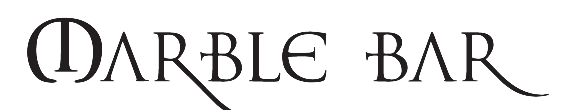 Venue Hire	- 	Our venue hire fee is $200, as long as there is a spend of $1000 over the bar during the night. This includes food and drink from all guests attending the function. For small gatherings of 30 people this equates to each person only having to spend $35 for the hire of the venue to be free.Booking Fee	- A booking fee of $1000 will be required 28 days prior to booking.  $800 of this will be returned at the end of the function as long as the spend threshold has been reached.  Alternatively, this can then be used as payment for food and/or Bar subsidy on the night.  A non-refundable fee of $500 will apply for functions cancelled with less than 14 days notice.Bar Tabs	- 	Any function wanting to run a tab for their guests will be asked to leave a current credit card behind the bar. 	  	Alternatively, this can be taken from the deposit.	 If the tab is not settled when the function finishes it will be charged to the card supplied at the end of the 	 night. We do suggest prepaying any tab used on the night. Subsidised Drinks	- 	We offer the ability to subsidise drinks and allow guests to enjoy the function without spending too 		much. A $200 tab put on the bar can subsidise the first 100 drinks across the bar. This brings the majority of our drinks down to $5-6 each for the guests.Decorating	-	If you are planning a theme to your function the venue is available from 12pm 	on the day, for anyone to 		come in and decorate. This may vary at certain times of the year and it is best to check when booking that 		this will be possible.Door Charges 	- 	If you are running an event that requires a door charge then it MUST be closed to the public and you must 		supply the person to collect the money. We will not take any responsibility for money collected on the 			night and we cannot supply any change required for the entry fee unless arranged prior.Supplying Food	-	As we do have a fully operational kitchen we do prefer the food at any event be purchased through 		  us. This excludes any cakes that may be there for celebrating birthdays etc. We do not supply a sit down 	  menu so we do allow offsite caterers to supply the food if needed for your event. If you do wish to bring in 	  your own food there is a $3 per person charge to do so. Due to our liquor license we cannot have any B.Y.O 	  alcohol at any events.Music	-	 At anytime you have a venue booked for a private function the music will be 100% your choice. We have 		the ability to play music from a USB at all of our venues and it is best to organise this the day before your 		function.  If you have your own DJ to play your event they must supply their own gear. If you have your 		own Spotify playlist you would like to use let us know and we will arrange that for you on the night.	Festival	8.00	Festival Bottle	 36.00	Stoneleigh Glass 	 10.00	Stoneleigh Bottle	 45.00		Brancott Brut 200 mL	 11.00	Brancott Sparkling Sav 200mL	 11.00		Deutz Cuvee 	 70.00	Deutz Prestige Cuvee	 100.00		Mumm Cordon Rouge	135.00		Heineken	 8.00	Heineken Light  	  8.00	Sol 	 9.00	Tiger             _________________________ 8.50	Steinlager Classic 	 7.50	Amstel Light 	 7.00	Somersby Cider 	 8.00	Export 33 (Tap) 	8.00 	Waikato Draught 	 6.00	Monteiths Cider (Tap)  	  9.00	Lion Red 	 6.00	Export Gold (Tap)  	  8.00	Tui (Tap)  	  8.00	Monteiths Range (Tap) ___________ from  8.00			(Raddler, Golden and Original)			Smirnoff  Vodka	8.00	Jim Beam 	8.00		Coruba Rum 	8.00	Jose Tequila 	 8.00 	Gordons Gin	8.00	Johnnie Walker	8.00		Canadian Club 	8.00		Club Sandwiches (16pcs) 	25.00			Mixed Savouries (16 pcs)	 25.00	Plain or Cheese Sausage Rolls (16 pcs)	 25.00			Mini Garlic Breads (12 pcs)	 20.00	Small Seafood Platter	25.00			Chicken Nibbles w Dipping Sauces 	 25.00		Hot Platters 	 25.00			Cheese Platter _____________from  80.00Asparagus or Chicken Rolls (15 pcs)					25.00	A catering classic. Your choice of either asparagus or chicken and mayoSmoked Chicken or Nacho Beef Tortilla Baskets (12 pcs)			25.00	Your choice of either smoked chicken, spring onion, tomato and bacon or Nacho beef, mozzarella and sour cream both served in lightly toasted tortilla basketsBacon Wrapped Cherries (approx. 40 pcs)					30.00	Glace cherries soaked overnight in Worcester sauce wrapped in bacon and oven baked.Meatballs Skewers (approx. 30 pcs)					30.00	Flamegrilled meatball skewers in a spicy tomato sauceSmoked Salmon Blinis (approx. 25 pcs)					50.00	Mini pancakes topped with lemon cream cheese & smoked salmon.Garlic Prawn Skewers (approx. 30 pcs)					50.00	Seared prawns skewers basted in our own tasty garlic butter.Bacon Wrapped Cherries (approx. 40 pcs)					30.00	Glace cherries soaked overnight in Worcester sauce wrapped in bacon and oven baked.Garlic Bread (18 pcs)					20.00	Thick slices of baguette spread with our homemade garlic butter and topped with generous amounts of mozzarella cheese.Bruschetta (8pcs)					25.00	Thick slice of toasted baguette rubbed with garlic and topped with your choice of blue cheese and caramelized onion or tomato, basil 		and mozzarellaAntipasto Platter from					100.00	A selection of deli meats, cheeses, spreads, and dips served with a selection of crackers and lightly toasted breads.Large Seafood Platter					120.00	A selection of seafood which may include steamed mussels, firecracker prawns, salt and pepper squid, tempura 	battered fish, garlic 	prawns 	and smoked salmon. The price and products will vary depending on what is available 	to us at the time. Let us know if you 	are interested and 	we will provide more exact detail of what will be on your platters.Sliders – Chicken, Beef, Pork Belly, Fish (Minimum order of 24)			4.00 each	.